Chrystelle POILANECollège St John PERSEEat healthy, be healthy! (6)Compétences visées:	Lire : Utiliser le contexte, les illustrations, connaissances pour comprendre un texte.Parler en continu : participer à des échanges simples.Ecouter et comprendre : comprendre des messages oraux simples.Réagir et dialoguer : poser des questions simples.Ecrire : mobiliser des structures simples en s’appuyant sur une trame connue.Objectifs généraux de séquence :Dire/lire/écrire ce qu’on peut/doit manger ou pas.Faire des choix alimentaires responsables.Connaître une des premières causes de décès aux USA/UK.Comparer la situation aux Antilles-Guyane avec ces grands pays anglophones.Objectifs disciplinaires : Grammaire : modalité et valeur de la modalité (CAN/CAN’T- MUST/MUSTN’T)- négation et affirmationLexique: food (local fruits and veggies), sport, health + expressions idiomatiques, rebrassage adverbes de fréquence et alternatives (ex: once in a while)Phonologie : Rebrassage sons courants, Diabetes, Blood pressure, heart disease, obese, forme pleine et réduite des modauxCulturel : la société de consommation US (tableau de Charles Bataille “la société de surconsommation”), quelques personnalités engagées dans la lutte contre l’obésité (ex : Chef Jamie Oliver’s « The unhealthiest city in the USA », Michelle Obama (Hip Hop album), Beyonce « Move your body », plus près de nous la « Caribbean Wellness Day », reality TV show « The biggest loser », legendary  “heart attack grill.”Objectifs TICE :Production numérique (support final- utilisation de Windows movie maker).Réactivité numérique (classe inversée- page didactisée sur Google).https://sites.google.com/site/behealthyeathealthy6/home/everyday-lifeTâches finales :Spot publicitaire sur les comportements alimentaires sains.Affiche- conseil à destination des  autres 6èmes.Séance 1Objectifs spécifiques : Mobiliser vocabulaire et structures vues (ex : there is/there are + contenu)Construire des phrases simplesEntrer dans la thématique de la séquenceConstruire en filigrane un comportement alimentaire sain et responsable.Pré requis : champs lexical de la nourriture, verbes usuels.Organisation de la classe : entièreSupport principal: Caricature de Grizelda « he’s taking his first steps »Supports complémentaires/ouverture culturelle:Affiche campagne à destination des mères américaines « Your child is what you eat »ABC “The heart attack grill: restaurant promotes unhealthy food” https://www.youtube.com/watch?v=hqf_SIQ3JAkC. News Washington bureau “First lady invites children to plant vegetables in the White House garden”https://www.youtube.com/watch?v=iekGfIZaxNEDéroulement de la séanceRituelsAnnonce objectif de séance “We’re going to talk about food in the US. We’re going to see what’s good and bad for your health” (verification de la comprehension en français + annonce de la tâche finale).Phase de recherche:Projection de l’affiche au retro + description (semi- guidée).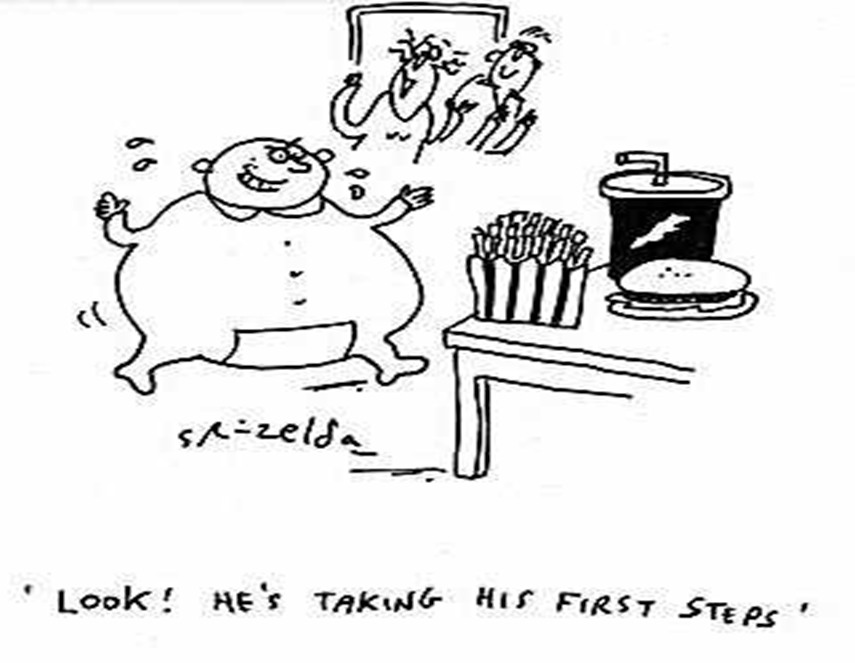 Ex: There are 3 characters. There is a baby and his parents. There is a table. There is food on this table. There is a large coke, a big hamburger. There are also fries.  The baby is big. He is big because he eats too much. His parents are happy. The baby is happy too. It’s dangerous. He is happy because he is going to eat. He is going to eat junk food. He doesn’t eat veggies. Junk food is bad for your health.Mutualisation progressive, correction des phrases entre pairs.Junk food is a big problem in the States. Visualisation des courts documents (images et vidéos). Exemple :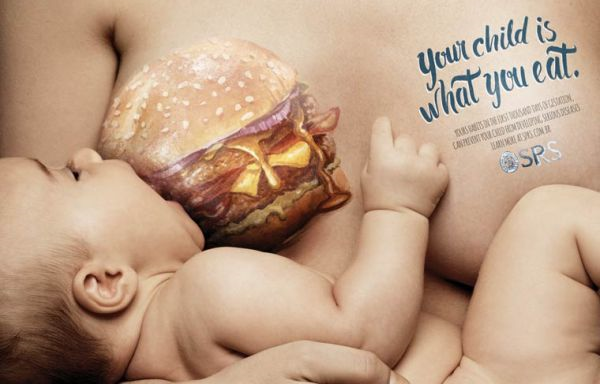  Vérification de la compréhension.Trace écrite dans le cahier d’anglais.Séance 2: Objectifs spécifiques: Utiliser can et can’t (1)Dire ce que peut/ ne peut pas manger un  BBComprendre les impactes de la malbouffe aux USA et UK.Pré requis : repères alimentaires + foodOrganisation de la classe : groupes + classe entièreSupports:Caricature de Grizelda « he’s taking his first steps » (séance 1)Reportage BBC “Fast food baby”https://www.youtube.com/watch?v=3PTaAWhmvwgFlashcards food (veggies + junk food)Déroulement de la séanceRituels Warming up: IO affiche de Grizelda introduite au cours de la séance1.Annonce de l’objectif du cours « We’re going to work on Fast food Babies ». Phase de rechercheEmission d’hypothèses «What is a fast food baby»?Réactivation de fruits et légumes vus au cours de la séance (I like/ I don’t like) + quelques mots junk food présent dans la vidéo de la BBC).Visionnage doc BBC (vérification de la compréhension)Introduction de la structure CAN/CAN’T+ réponses courtes associées. « Can a baby eat pizzas ? »Répétition de la structure (schéma phono)- interrogation entre pairs, travail en groupe.Trace écrite suivie d’une synthèse de séanceFlashcards séance 2Séance 3: Objectifs spécifiques: Dégager les enjeux d’un document sonoreMettre en place des stratégies d’écoute pour compléter une grille et donc accéder au sens d’un documentPré requis : Compréhension du thème de la séquenceLexique food + présent simple + adverbes de fréquenceOrganisation de la classe : entièreSupports : Doc évaluation début de séance « What can a baby eat ? »grille individuelle + power point (anticipation de l’écoute)mp3 « wilson food »Déroulement de la séanceRituelsWarming upCourte interrogation« What can a baby eat? »Correction Annonce de l’objectif séance  “William is going to talk about what he often eats” Phase de recherche:PP pour introduire le vocabulaireExplication de la grille d’écouteEcoute globale et segmentéehttps://www.audio-lingua.eu/spip.php?article834Correction Synthèse: verification de la comprehensioninterrogation, utilisation de gloses pour accéder au sens et aux infos du doc.« Food interview » (6ème)What is his name ? ………………………………………………………………….How old is he ?............................................................................................................What is his favorite food? …………………………………………………………Does he like vegetables? ……………………………………………………………Does he like fruits?.......................................................................................................What’s his favorite fruit?Does he like MC Donald’s? .........................................................................................How often does he go to Mc Donald’s?  One a week	Twice a weekWhat does he always order?...................................................................................What does he drink? ……………………………………………………………..“Is it good for your health? How often do you go there? Can you eat Mc Donald’s every day?” HomeworkAudio fruits: http://www.languageguide.org/english/vocabulary/fruit/Audio veggies: http://www.languageguide.org/english/vocabulary/vegetables/http://www.languageguide.org/english/vocabulary/food-new/http://www.languageguide.org/english/vocabulary/food2/Interactive homework: “Are you a fast food junkie?” http://news.bbc.co.uk/2/hi/uk_news/magazine/3546641.stmSéance 4Objectifs spécifiques : Mettre en place des stratégies de compréhension de l’écrit.Repérer ce qui est bon ou pas pour la santé.Pré requis : Fruits and veggies, junk foodOrganisation de la classe : entièreSupports : campagne publicitaire + Jamie Oliver’s food revolution https ://www.youtube.com/watch?v=oLgmk323H6k + Michelle Obama’s let’s move campaignDéroulement de la séanceRituelsWarming up : « What is good for your health ? What can you eat ? »Annonce de l’objectif de séance « We’re going to work on a campaign for healthy food »Phase de recherche 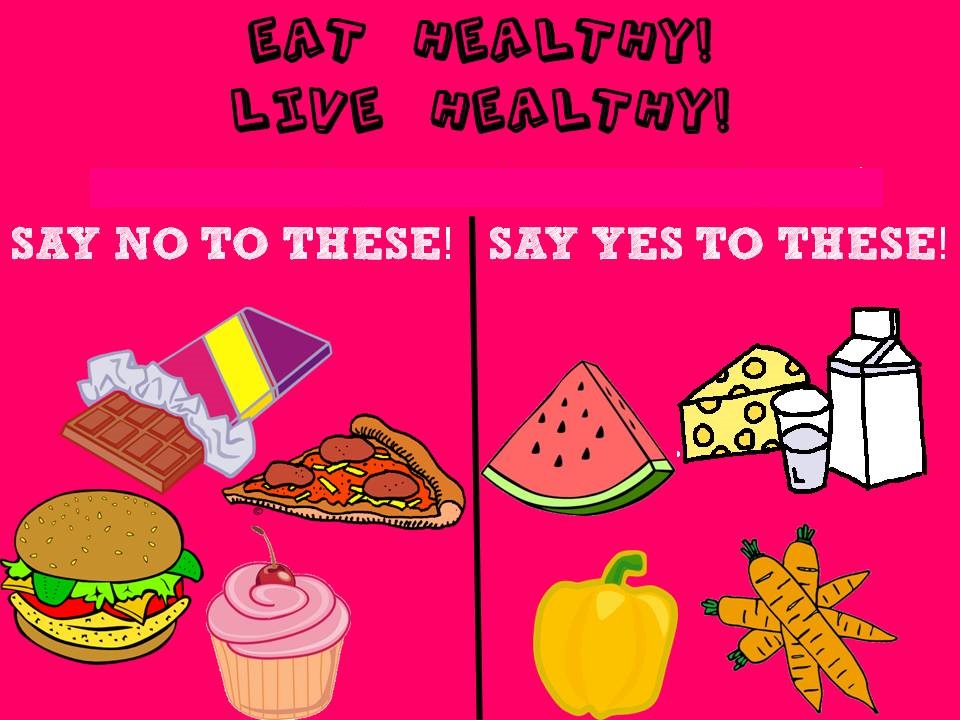 Partie exos: What document is it? What is it about? What is healthy? (Draw something healthy). « Say yes to these » is what you …. eat/ « Say no to these » is what you … eat.Correction et mise en commun collective.Elargissement utilisation des items vus pour amener MUST (sensibilisation : You must eat fruits every day because it’s healthy but you mustn’t eat hamburgers everyday because it’s unhealthy »Synthèse de fin de séanceHomework : name of exotic fruits https://www.youtube.com/watch?v=jk_ftazJXN0Séance 5 : Objectif spécifique: Utiliser must and mustn’t + tropical food or veggiesPré requis : foodOrganisation de la classe : entière et groupeSupports: flashcards tropical fruits and veggiesTropical fruits in Jamaica (soursop, avocado, Julia mango) http://www.youtube.com/watch?v=Eh6CanneEaMCaribbean Wellness DayDéroulement de la séanceRituels Warming up: What is healthy food?You must eat …. Because it’s good for your health but you mustn’t eat …. because it’s so bad for your health.Annonce de l’objectif “We’re going to work on what you must eat (obligation) and you mustn’t eat for your health”Phase de recherche:Introduction du vocabulaire PP (répétition, jeu de mémorisation)Lister les items « tell us what you must eat everyday and what you mustn’t eat everyday” (listing au tableau) [you must eat once in a while]Jeu en grand groupe classe: pigeon vole réagir le plus vite aux flashcards en faisant des phrases.Groupes « tell us and show us what you must eat/ what you mustn’t eat everyday »Trace écrite: phrases à partir de flashcards tirées + adverbes de fréquence.Bilan de séanceSéance 6Pause recapitulative avant évaluation (fruits and veggies + CAN/MUST)Séance 7  Evaluation de l’affiche (écrit)Le thème est respecté.Mots, phrases et illustrations sont liés.Je respecte l’orthographe des mots.J’utilise must/mustn’t- can/can’t.Le message citoyen est clair.Amener accessoires pour la séance 8Séance 8 (Evaluation bis)Spot publicitaire en groupe (4X5)Evaluation de l’oral (évaluation par les pairs)Je fais des phrases simples.J’utilise la modalité.Ma prononciation est correcte.J’utilise des mots outil.Le message citoyen est également clair.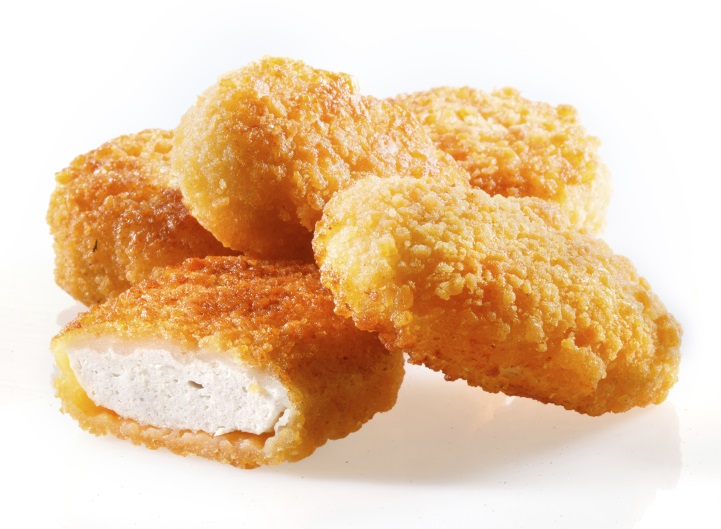 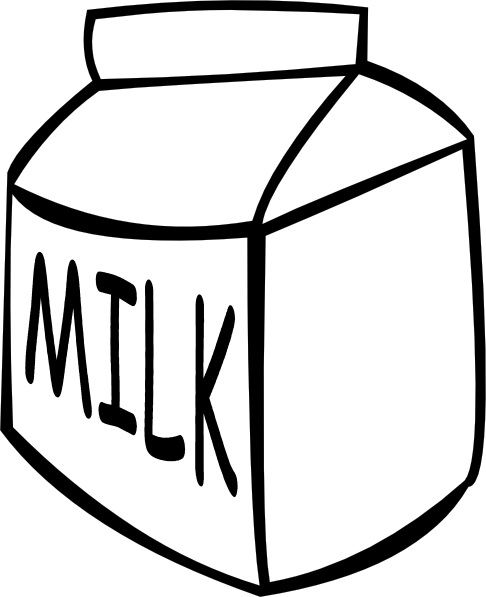 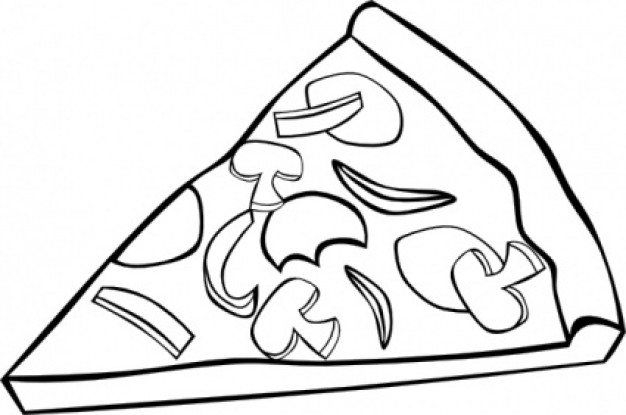 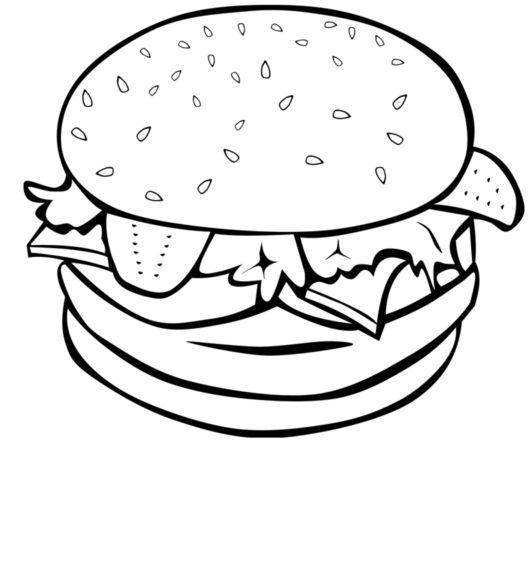 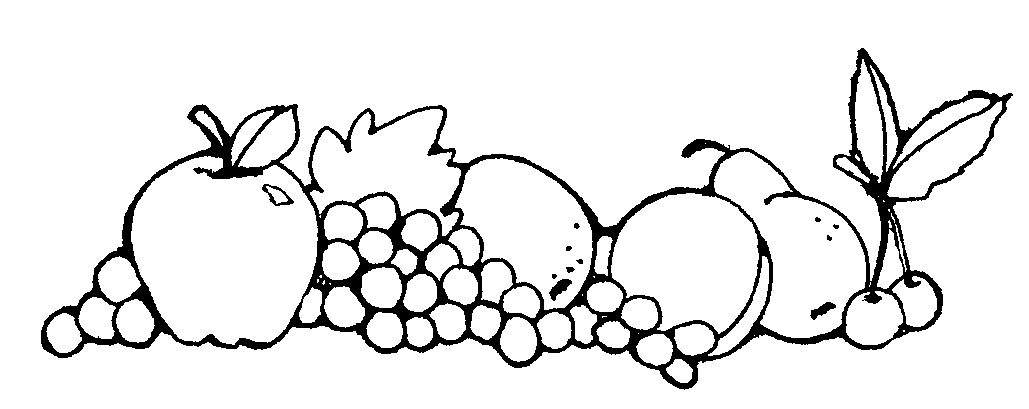 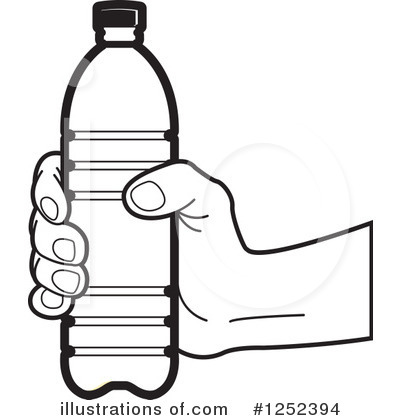 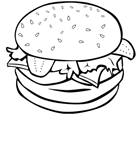 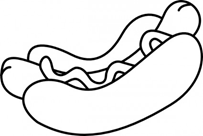 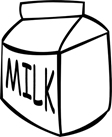 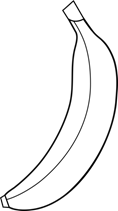 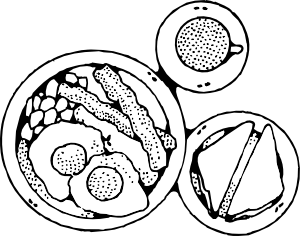 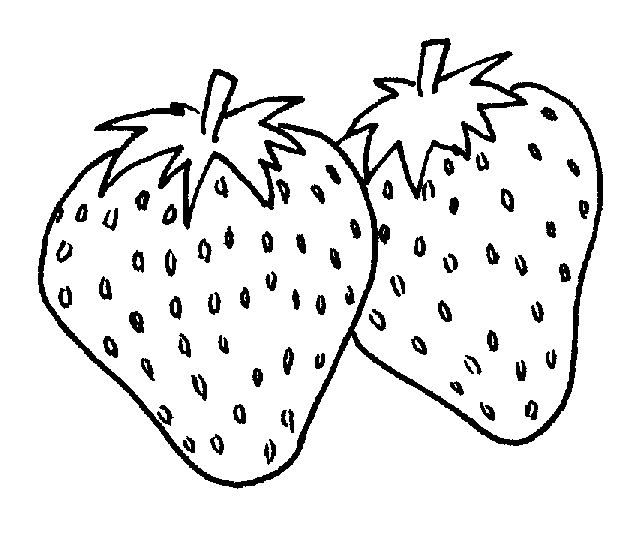 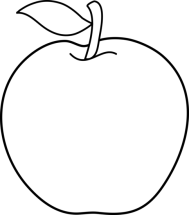 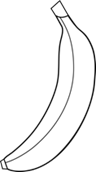 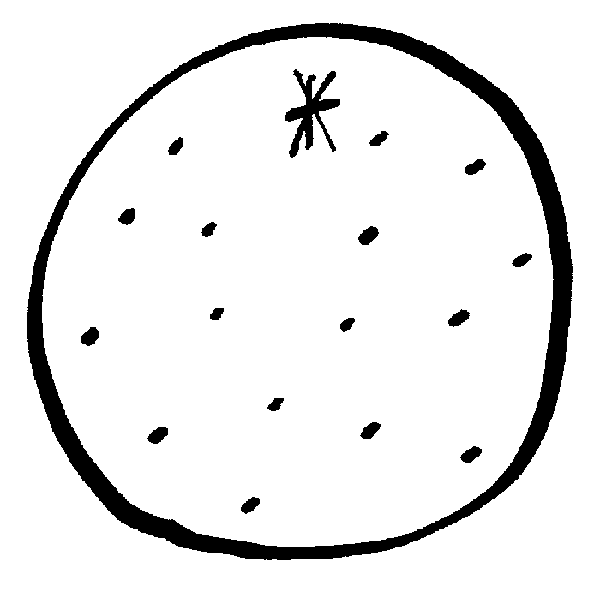 